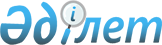 "Қазақстан Республикасындағы сәулет, қала құрылысы және құрылыс қызметi туралы" Қазақстан Республикасының Заңына өзгерiс енгiзу туралы" Қазақстан Республикасы Заңының жобасы туралыҚазақстан Республикасы Үкіметінің 2006 жылғы 20 мамырдағы N 431 қаулысы



      Қазақстан Республикасының Үкiметi ҚАУЛЫ ЕТЕДI:



      "Қазақстан Республикасындағы сәулет, қала құрылысы және  құрылыс қызметi туралы" Қазақстан Республикасының Заңына өзгерiс енгiзу туралы" Қазақстан Республикасы Заңының жобасы Қазақстан Республикасының Парламентi Мәжiлiсiнiң қарауына енгiзiлсiн.

     

 Қазақстан Республикасының




      Премьер-Министрі




ҚАЗАҚСТАН РЕСПУБЛИКАСЫНЫҢ ЗАҢЫ





"Қазақстан Республикасындағы сәулет, қала құрылысы және құрылыс қызметi туралы" Қазақстан Республикасының Заңына өзгерiс енгiзу туралы



      


1-бап.


 "Қазақстан Республикасындағы сәулет, қала құрылысы және құрылыс қызметi туралы" Қазақстан Республикасының 2001 жылғы 16 шiлдедегi 
 Заңына 
 (Қазақстан Республикасы Парламентiнiң Жаршысы, 2001 ж., N 17-18, 243-құжат; 2004 ж., N 23, 142-құжат; 2005 ж., N 6, 10-құжат; N 7-8, 19-құжат; 2006 ж., N 1, 5-құжат; N 2, 20-құжат) мынадай өзгерiс енгiзiлсiн:



      65-баптың 3-тармағының соңғы сөйлемi алып тасталсын.



      


2-бап.


 Осы Заң ресми жарияланған күнiнен бастап қолданысқа енгiзiледi.

      

Қазақстан Республикасының




      Президентi


					© 2012. Қазақстан Республикасы Әділет министрлігінің «Қазақстан Республикасының Заңнама және құқықтық ақпарат институты» ШЖҚ РМК
				